Lesson 5:  Irrational Exponents—What Are  and ?Student Outcomes Students approximate the value of quantities that involve positive irrational exponents.Students extend the domain of the function  for positive real numbers  to all real numbers.Lesson NotesOur goal today is to define  to an irrational power.  We already have a definition for  to a rational power :  , but irrational numbers cannot be written as “an integer divided by an integer.”  By defining  to an irrational power, we will be able to state definitively that for any positive real number , the domain of the function 
 is all real numbers.  This is an important result and one that is necessary for us to proceed to the study of logarithms.  The lesson provides a new way to reinforce standard 8.NS.A.2 when students determine a recursive process for calculation from a context (F-BF.A.1a) when they use rational approximations of irrational numbers to approximate first  and then .  Extending rational exponents to real exponents is an application of N-RN.A.1.  The foundational work done in this lesson with exponential expressions will be extended to logarithms in later lessons so that logarithmic functions in base , , and  are well-defined and can be used to solve exponential equations.  Understanding the domain of exponential functions will also allow students to correctly graph exponential and logarithmic functions in Topic C.  The work done in Lesson 5 will also help demystify irrational numbers, which will ease the introduction to Euler’s number, , in Lesson 6.  ClassworkOpening (5 minutes)Use the Opening to recall the definitions of rational and irrational numbers and solicit examples and characteristics from the class.  Randomly select students to explain what they know about rational and irrational numbers.  Then, make a list including examples and characteristics of both.  Alternatively, have students give you rational and irrational numbers, make a class list, and then have students generalize characteristics of rational and irrational numbers in their notebooks.  Rational and irrational numbers along with some characteristics and examples are described below. Rational number:  A rational number is a number that can be represented as  where  and  are integers with .Irrational number:  An irrational number is a real number that cannot be represented as  for any integers  and  with .What are some characteristics of rational numbers? A rational number can be represented as a finite or repeating decimal; that is, a rational number can be written as a fraction. What are some characteristics of irrational numbers? An irrational number cannot be represented as a finite or repeating decimal, so it must be represented symbolically or as an infinite, nonrepeating decimal.  What are some examples of irrational numbers? ,, We usually assume that the rules we develop for rational numbers hold true for irrational numbers, but what could something like  or  mean? Solicit ideas from the class.  Students may consider numbers like this to be between rational exponents or “filling the gaps” from rational exponents. Let’s find out more about exponents raised to irrational powers and how we can get a handle on their values.  Exercise 1 (8 minutes)Have students work on the following exercises independently or in pairs.  Students will need to use calculators.  After students finish, debrief them with the questions that follow the exercises. 
Exercise 1Write the following finite decimals as fractions (you do not need to reduce to lowest terms).
Write , , , and  in radical form ().Compute a decimal approximation to  decimal places of the radicals you found in part (b) using your calculator.  For each approximation, underline the digits that are also in the previous approximation, starting with  done for you below.  What do you notice? More and more of the digits are the same.Note to teacher:  Students cannot find  on most calculators due to the number being  digits long.  They will need to calculate  instead.  At this point it may be a good time to switch to using the decimal approximation within the exponent, reminding students that the calculator is evaluating the decimal by using the radical form, that is, .  Ideally, a student will suggest using the decimal exponent first.  If roots are used, make sure that the root is taken before the exponent for large exponents.  Examples and possible solutions throughout the lesson assume that roots are used so the true meaning of rational exponents is emphasized. Why are more of the digits the same?  How are the exponents in each power changing?A new digit is included in the exponent each time:  , , , , .If we kept including more digits, what do you conjecture will happen to the decimal approximations?A greater and greater number of digits in each approximation would remain the same.Let’s see!Example 1 (6 minutes)Students should already be aware that rational exponents are defined using roots and exponents.   Write a decimal approximation for . is the th root of Remember to take the root first.  We get.Can anyone tell the class what the exponents  approximate?Hopefully, one student will say , but if not, ask them to find  on their calculator and ask again.Yes, 
The goal of this lesson is to find a meaning for .  We now know enough to discuss both the problem and solution to defining  to an irrational power such as .First, the problem:  Each time we took a better finite decimal approximation of the irrational number , we needed to take a greater th root.  However, an irrational number has an infinite number of digits in its decimal expansion.  We cannot take an th root!  In particular, while we have always assumed  and  existed (because when we show the graph of , we drew a solid curve—not one with “holes” at , etc.), we do not as of yet have a way to define what  and  really are. Fortunately, our beginning exercise suggests a solution using a limit process (much the way we defined the area of a circle in Geometry Module 3 in terms of limits).Let  stand for the term of the sequence of finite decimal approximations of  with  digits after the decimal point: and label these as .  Then define  to be the limit of the values of .  Thus,  as  .The important point to make to students is that each  can be computed since each  is a rational number and therefore has a well-defined value in terms of th roots. This is how calculators and computers are programmed to compute approximations of .  Try it:  The calculator says that . Exercise 2 (5 minutes) Students should attempt the following exercise independently or in pairs.  After the exercise, use the Discussion to debrief and informally assess understanding. 
Exercise 2Write six terms of a sequence that a calculator can use to approximate . (Hint:  ) Compute   and  on your calculator.  In which digit do they start to differ? They start to differ in the hundredths place.How could you improve the accuracy of your estimate of ?Include more digits of the decimal approximation of  in the exponent.Discussion (10 minutes)Why does the sequence  get closer and closer to ?Allow students to make some conjectures, but be sure to go through the reasoning below. We can trap  in smaller and smaller intervals, each one contained in the previous interval.  Write the following incomplete inequalities on the board and ask students to help you complete them before continuing.  Mention that in this process, we are squeezing  between two rational numbers that are each getting closer and closer to the value of .  Since , and the function  increases, we know that .  Likewise, we can use the smaller intervals that contain  to find smaller intervals that contain .  In this way, we can squeeze  between rational powers of .Now, have students use calculators to estimate the endpoints of each interval created by the upper and lower estimates of the values of  and write the numerical approximations of each interval on the board so students can see the endpoints of the intervals getting closer together, squeezing the value of  between them.  Record values to four decimal places.What is the approximate value of ?  How many digits of this number do we know?Because our upper and lower estimates agree to two decimal places, our best approximation is 
.How could we get a more accurate estimate of ?Use more and more digits of  as exponents.As the exponents get closer to the value of , what happens to the size of the interval?The intervals get smaller; the endpoints of the interval get closer together. What does every interval share in common? Every interval contains The only number that is guaranteed to be contained in every interval is .  (Emphasize this fact.)There was nothing special about our choice of  in this discussion, or  or .  In fact, with a little more work, we could define  using the same ideas. Closing (6 minutes)Ask students to respond to the following questions either in writing or with a partner.  Use this as an opportunity to informally assess understanding.  The summative point of the lesson is that the domain of an exponential function  is all real numbers, so emphasize the final question below. For any positive real number  and any rational number , how do we define ?If  is rational, then   for some integers and .  Then .  For example, .For any positive real number  and any irrational number , how do we define ?If  is irrational,  is the limit of the values  where  is the finite decimal approximation of  to  decimal places. If  is any positive real number, then consider the function .  How is  defined if  is a rational number?If  is a rational number, then there are integers  and  so that   Then .How is  defined if  is an irrational number?If  is an irrational number, we find a sequence of rational numbers  that gets closer and closer to .  Then the sequence  approaches .What is the domain of the exponential function ?The domain of the function  is all real numbers. Exit Ticket (5 minutes) Name                 							         		Date              		         Lesson 5:  Irrational Exponents—What Are  and ?Exit TicketUse the process outlined in the lesson to approximate the number .  Use the approximation Find a sequence of five intervals that contain  whose endpoints get successively closer to .Find a sequence of five intervals that contain  whose endpoints get successively closer to .  Write your intervals in the form  for rational numbers  and .Use your calculator to find approximations to four decimal places of the endpoints of the intervals in part (b).Based on your work in part (c) what is your best estimate of the value of ?Exit Ticket Sample SolutionsUse the process outlined in the lesson to approximate the number .  Use the approximation .Find a sequence of five intervals that contain  whose endpoints get successively closer to .Find a sequence of five intervals that contain  whose endpoints get successively closer to .  Write your intervals in the form  for rational numbers  and .Use your calculator to find approximations to four decimal places of the endpoints of the intervals in part (b).Based on your work in part (c) what is your best estimate of the value of ?Problem Set Sample SolutionsIs it possible for a number to be both rational and irrational?No.  Either the number can be written as  for integers and or it cannot.  If it can, the number is rational.  If it cannot, the number is irrational.Use properties of exponents to rewrite the following expressions as a number or an exponential expression with only one exponent. Between what two integer powers of  does  lie?		Between what two integer powers of  does  lie?		Between what two integer powers of  does  lie?		Use the process outlined in the lesson to approximate the number .  Use the approximation .Find a sequence of five intervals that contain  whose endpoints get successively closer to .Find a sequence of five intervals that contain  whose endpoints get successively closer to .  Write your intervals in the form  for rational numbers  and .Use your calculator to find approximations to four decimal places of the endpoints of the intervals in part (b).Based on your work in part (c), what is your best estimate of the value of ?Can we tell if  is rational or irrational?  Why or why not? No.  We do not have enough information to determine whether  has a repeated pattern in its decimal representation or not. Use the process outlined in the lesson to approximate the number .  Use the approximation .Find a sequence of five intervals that contain  whose endpoints get successively closer to .  Write your intervals in the form  for rational numbers  and .Use your calculator to find approximations to four decimal places of the endpoints of the intervals in part (a).Based on your work in part (b), what is your best estimate of the value of ?Use the process outlined in the lesson to approximate the number .  Use the approximation .Find a sequence of seven intervals that contain  whose endpoints get successively closer to .  Write your intervals in the form  for rational numbers  and .Use your calculator to find approximations to four decimal places of the endpoints of the intervals in part (a).Based on your work in part (b), what is your best estimate of the value of ?Can the value of an irrational number raised to an irrational power ever be rational?Yes.  For instance, in part (b) above,  is irrational and the number  is either irrational or rational.  If it is rational, then this is an example of an irrational number raised to an irrational power that is rational.  If it is not, then  is irrational and part (b) is an example of an irrational number raised to an irrational power that is rational.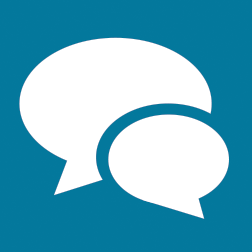 Decimal Form